Základní škola, Dukelská 11, České Budějovice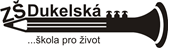 Dukelská 11, 370 01  České Budějovice                     386 355 860  	                                                      IČ: 625 37 873   Objednávka č. 2336/2023Zapsána dne:  15. 12. 2023              Pracovník zodpovědný za uskutečnění objednávky:Předmět objednávky (přesné označení schvalovaných výdajů):Předpokládaná výše plnění, včetně poštovného a nákladů na dodání (cena včetně DPH):Souhlas příkazce operace:Mgr. Zdeněk Hnilička, ředitel školy                Dne: 15. 12. 2023            Podpis:Stanovisko správce rozpočtu:Fakturační údaje:Základní škola, Dukelská 11, České BudějoviceDukelská 258/11370 01 České Budějovice IČ: 625 37 873DIČ: CZ62537873Dodavatel: CREATIV s.r.o.                      Kladinská 211                      373 24 ŘímovIČ: 067 90 054Skříně do chodby ve 2. patře.       124.509,- KčJedná se o: a) limitovaný příslib    ⸏      b) individuální příslib    ⸏     , přičemž:    limit schvalovaných výdajů činí: ………………………………….    předpokládaný termín: …………………………………………….    omezující podmínky správce rozpočtu:Dne: 15. 12. 2023                                                            Podpis: